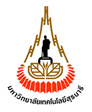 ใบตรวจรับพัสดุเงินอุดหนุนโครงการวิจัย มหาวิทยาลัยเทคโนโลยีสุรนารี							         วันที่ ......... เดือน ..................... พ.ศ. ................	ตามหนังสือสัญญาเลขที่ .................... ลงวันที่ ........... เดือน .................... พ.ศ. ............. มหาวิทยาลัยเทคโนโลยีสุรนารี (มทส.) นครราชสีมา ได้ตกลง ซื้อ กับ ........................................................... สำหรับโครงการ .......................................................... ........................................................................................... โดยวิธีเฉพาะเจาะจง เป็นจำนวนเงินทั้งสิ้น ..................................... บาท(......................................................................)ผู้ตรวจรับพัสดุ ได้ตรวจรับแล้ว ผลปรากฏว่าผลการตรวจรับถูกต้องครบถ้วนตามสัญญาไม่ครบถ้วนตามสัญญาค่าปรับมีค่าปรับไม่มีค่าปรับผู้มีอำนาจอนุมัติ              ลงชื่อ .............................................................. ผู้ตรวจรับ	    (                                              	)              ลงชื่อ .............................................................. ผู้ตรวจรับ	    (                                              	) อนุมัติ       อื่น ๆ ..................................ลงชื่อ ……………....................………………      (                                      )                  หัวหน้าโครงการวิจัยฯ              ลงชื่อ .............................................................. ผู้ตรวจรับ	    (                                              	)              ลงชื่อ .............................................................. ผู้ตรวจรับ	    (                                              	)